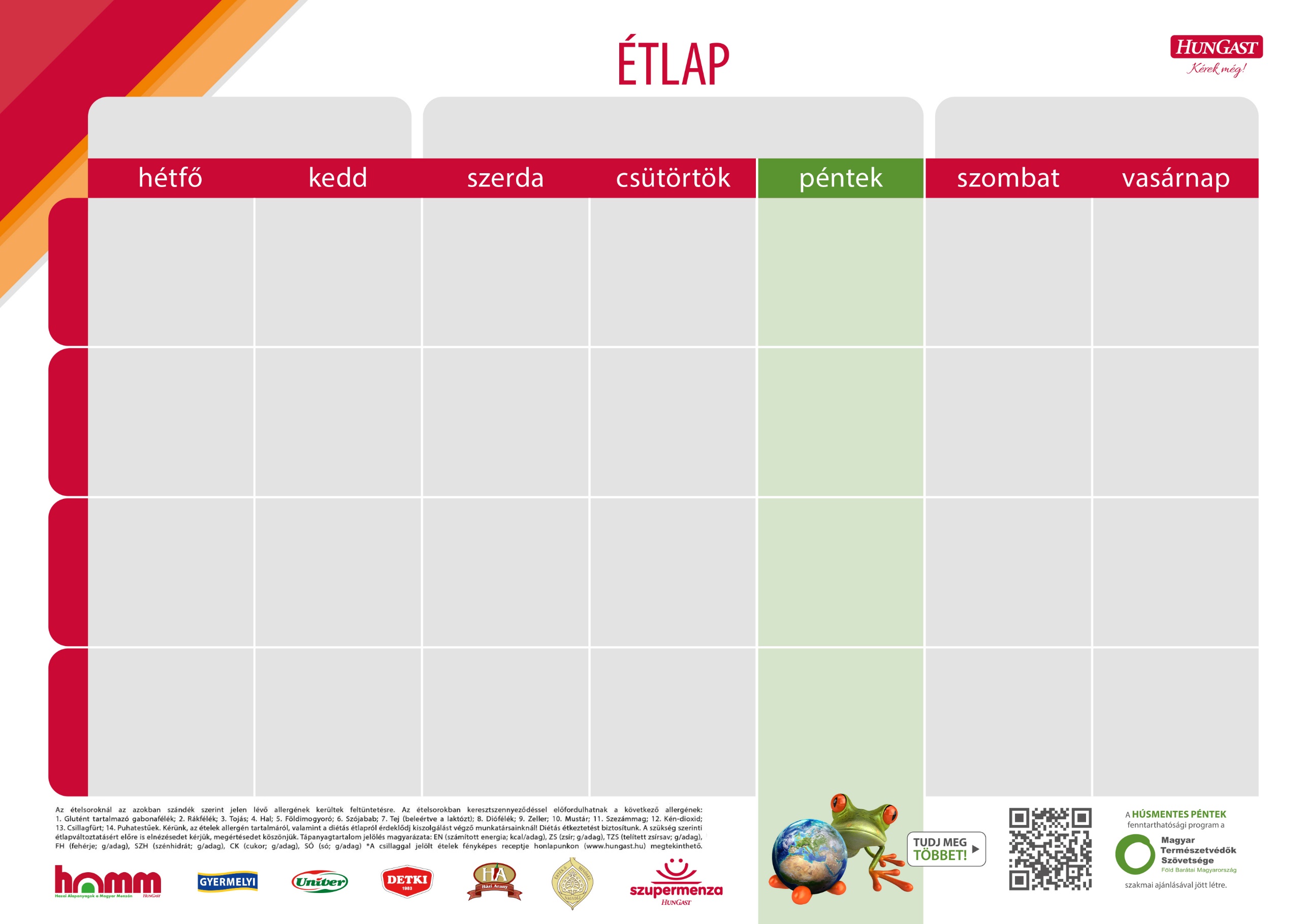 PÉCSPÉCSPÉCSPÉCSPÉCSPÉCSFelnőtt AB menüFelnőtt AB menüFelnőtt AB menüFelnőtt AB menüFelnőtt AB menüFelnőtt AB menüFelnőtt AB menüFelnőtt AB menüFelnőtt AB menü2023.05.29 – 2023.06.04.2023.05.29 – 2023.06.04.2023.05.29 – 2023.06.04.2023.05.29 – 2023.06.04.2023.05.29 – 2023.06.04.2023.05.29 – 2023.06.04.REGGELIREGGELIAllergének:Allergének:Allergének:Allergének:Allergének:Allergének:Allergének:Allergének:Allergének:Allergének:Allergének:Allergének:Allergének:Allergének:Allergének:Allergének:
Allergének:
Allergének:
Allergének:
Allergének:
Allergének:
REGGELIEN:EN:EN: EN: EN: EN: EN: REGGELIZS: TZS: FH: ZS: TZS: FH: ZS: TZS: FH: ZS: TZS: FH: ZS: TZS: FH: ZS: TZS: FH: ZS: TZS: FH: REGGELISZH: CK: SÓ: SZH: CK: SÓ: SZH: CK: SÓ: SZH: CK: SÓ: SZH: CK: SÓ: SZH: CK: SÓ: SZH: CK: SÓ: EBÉD APÜNKÖSDPÜNKÖSDPÜNKÖSDGulyásleves sertéshússal Mákos metéltAlmaGulyásleves sertéshússal Mákos metéltAlmaGulyásleves sertéshússal Mákos metéltAlmaKertészlevesParadicsomos sertés húsgombócFőtt burgonyaTeljes kiőrlésű kenyér KertészlevesParadicsomos sertés húsgombócFőtt burgonyaTeljes kiőrlésű kenyér KertészlevesParadicsomos sertés húsgombócFőtt burgonyaTeljes kiőrlésű kenyér BrokkolikrémlevesLevesgyönggyelRántott halfiléSárgarépás rizsKáposztasalátaBrokkolikrémlevesLevesgyönggyelRántott halfiléSárgarépás rizsKáposztasalátaBrokkolikrémlevesLevesgyönggyelRántott halfiléSárgarépás rizsKáposztasalátaMagyaros gombalevesBorsófehérje fasírt Majorannás burgonyafőzelékMagyaros gombalevesBorsófehérje fasírt Majorannás burgonyafőzelékMagyaros gombalevesBorsófehérje fasírt Majorannás burgonyafőzelékEBÉD AAllergének:Allergének:Allergének:Allergének:1, 3, 9, 10, 12Allergének:1, 3, 9, 10, 12Allergének:1, 3, 9, 10, 12Allergének:1, 3, 9, 10, 12Allergének:1, 3, 9, 10, 12Allergének:1, 3, 9, 10, 12Allergének:1, 3, 4, 7, 10Allergének:1, 3, 4, 7, 10Allergének:1, 3, 4, 7, 10Allergének:1, 3, 7, 9, 10, 12Allergének:1, 3, 7, 9, 10, 12Allergének:1, 3, 7, 9, 10, 12Allergének:Allergének:Allergének:Allergének:Allergének:Allergének:EBÉD AEN: EN: 936EN: 784EN: 837EN: 1020EN: EN: EBÉD AZS:TZS: FH: ZS: 30,7TZS: 6,6FH: 34,3ZS: 23,2TZS: 6,3FH: 28,8ZS: 23,9TZS: 4,2FH: 28,1ZS: 44,7TZS: 8,5FH: 28,9ZS: TZS: FH: ZS: TZS: FH: EBÉD ASZH:CK:SÓ: SZH: 128,8CK: 35,1SÓ: 2SZH: 112,1CK: 33,2SÓ: 4SZH: 121,7CK: 15,9SÓ:3,1SZH: 120CK: 8,9SÓ: 4,3SZH: CK: SÓ: SZH: CK: SÓ: EBÉD BPÜNKÖSDPÜNKÖSDPÜNKÖSDGulyásleves sertéshússal Túrótöltelékes gombóc Vaníliás tejföllelAlmaGulyásleves sertéshússal Túrótöltelékes gombóc Vaníliás tejföllelAlmaGulyásleves sertéshússal Túrótöltelékes gombóc Vaníliás tejföllelAlmaKertészlevesÉdes, savanyú csirkecsíkokPárolt rizsKertészlevesÉdes, savanyú csirkecsíkokPárolt rizsKertészlevesÉdes, savanyú csirkecsíkokPárolt rizsBrokkolikrémlevesLevesgyönggyelPulykapörköltBulgur KáposztasalátaBrokkolikrémlevesLevesgyönggyelPulykapörköltBulgur KáposztasalátaBrokkolikrémlevesLevesgyönggyelPulykapörköltBulgur KáposztasalátaMagyaros gombalevesTejbedara Kakaós szórattal Magyaros gombalevesTejbedara Kakaós szórattal Magyaros gombalevesTejbedara Kakaós szórattal EBÉD BAllergének:Allergének:Allergének:Allergének:1, 3, 6, 7, 9, 10, 12Allergének:1, 3, 6, 7, 9, 10, 12Allergének:1, 3, 6, 7, 9, 10, 12Allergének:1, 3, 6, 9, 10Allergének:1, 3, 6, 9, 10Allergének:1, 3, 6, 9, 10Allergének:1, 3, 7, 10Allergének:1, 3, 7, 10Allergének:1, 3, 7, 10Allergének:1, 3, 6, 7, 9, 10Allergének:1, 3, 6, 7, 9, 10Allergének:1, 3, 6, 7, 9, 10Allergének:Allergének:Allergének:Allergének:Allergének:Allergének:EBÉD BEN: EN: 900EN: 732EN: 713EN: 722EN: EN: EBÉD BZS: TZS: FH: ZS: 27,7TZS: 10,6FH: 28,6ZS: 15,9TZS: 2FH: 28,2ZS: 23,5TZS: 4,4FH: 33,6ZS: 11,8TZS: 3,3FH: 21,1ZS: TZS: FH: ZS: TZS: FH: EBÉD BSZH: CK: SÓ: SZH: 128CK: 72,7SÓ: 3,2SZH: 117,1CK: 16,8SÓ: 3,2SZH: 95,3CK: 13,9SÓ:2,7SZH: 130,2CK: 53,7SÓ: 0,8SZH: CK: SÓ: SZH: CK: SÓ: VACSORAVACSORAAllergének:Allergének:Allergének:Allergének:Allergének:Allergének:Allergének:Allergének:Allergének:Allergének:Allergének:Allergének:Allergének:Allergének:Allergének:Allergének:Allergének:Allergének:Allergének:Allergének:Allergének:VACSORAEN: EN: EN: EN: EN: EN: EN: VACSORAZS: TZS: FH: ZS: TZS: FH: ZS: TZS: FH: ZS: TZS: FH: ZS: TZS: FH: ZS: TZS: FH: ZS: TZS: FH: VACSORASZH: CK: SÓ: SZH: CK: SÓ: SZH: CK: SÓ: SZH: CK: SÓ: SZH: CK: SÓ: SZH: CK: SÓ: SZH: CK: SÓ: PÉCSPÉCSPÉCSPÉCSPÉCSPÉCSFelnőtt AB menüFelnőtt AB menüFelnőtt AB menüFelnőtt AB menüFelnőtt AB menüFelnőtt AB menüFelnőtt AB menüFelnőtt AB menüFelnőtt AB menü2023.06.05 – 2023.06.11.2023.06.05 – 2023.06.11.2023.06.05 – 2023.06.11.2023.06.05 – 2023.06.11.2023.06.05 – 2023.06.11.2023.06.05 – 2023.06.11.REGGELIREGGELIAllergének:Allergének:Allergének:Allergének:Allergének:Allergének:Allergének:Allergének:Allergének:Allergének:Allergének:Allergének:Allergének:Allergének:Allergének:Allergének:Allergének:Allergének:Allergének:Allergének:Allergének:REGGELIEN: EN: EN: EN: EN: EN: EN: REGGELIZS: TZS: FH: ZS: TZS: FH: ZS: TZS: FH: ZS: TZS: FH: ZS: TZS: FH: ZS: TZS: FH: ZS: TZS: FH: REGGELISZH: CK: SÓ: SZH: CK: SÓ: SZH: CK: SÓ: SZH: CK: SÓ: SZH: CK: SÓ: SZH: CK: SÓ: SZH: CK: SÓ: EBÉD ADaragaluskalevesCsikós sertéstokányPárolt rizsDaragaluskalevesCsikós sertéstokányPárolt rizsDaragaluskalevesCsikós sertéstokányPárolt rizsPikáns karfiolkrémlevesZsemlekockával Bolognai spagetti sertéshússal Reszelt sajt Pikáns karfiolkrémlevesZsemlekockával Bolognai spagetti sertéshússal Reszelt sajt Pikáns karfiolkrémlevesZsemlekockával Bolognai spagetti sertéshússal Reszelt sajt GyümölcslevesRántott csirkemellPetrezselymes rizsVitaminsalátaGyümölcslevesRántott csirkemellPetrezselymes rizsVitaminsalátaGyümölcslevesRántott csirkemellPetrezselymes rizsVitaminsalátaZöldséglevesSertésfasírtSárgaborsófőzelékTeljes kiőrlésű kenyér ZöldséglevesSertésfasírtSárgaborsófőzelékTeljes kiőrlésű kenyér ZöldséglevesSertésfasírtSárgaborsófőzelékTeljes kiőrlésű kenyér LebbencslevesTúrótöltelékes gombócVaníliás tejföllelAlmaLebbencslevesTúrótöltelékes gombócVaníliás tejföllelAlmaLebbencslevesTúrótöltelékes gombócVaníliás tejföllelAlmaEBÉD AAllergének:
1, 3, 7, 9, 10Allergének:
1, 3, 7, 9, 10Allergének:
1, 3, 7, 9, 10Allergének:
1, 7, 9, 10, 12Allergének:
1, 7, 9, 10, 12Allergének:
1, 7, 9, 10, 12Allergének:
1, 3, 6, 7, 10Allergének:
1, 3, 6, 7, 10Allergének:
1, 3, 6, 7, 10Allergének:
1, 3, 6, 7, 9, 10Allergének:
1, 3, 6, 7, 9, 10Allergének:
1, 3, 6, 7, 9, 10Allergének:
1, 3, 6, 7, 9, 10, 12Allergének:
1, 3, 6, 7, 9, 10, 12Allergének:
1, 3, 6, 7, 9, 10, 12Allergének:Allergének:Allergének:Allergének:Allergének:Allergének:EBÉD AEN: 861EN: 943EN: 938EN: 915EN: 925EN: EN: EBÉD AZS: 35,4TZS: 10,1FH: 27,4ZS: 34,9TZS: 13,5FH: 42,9ZS: 12,4TZS: 3,3FH: 40,7ZS: 27,1TZS: 7,7FH: 44,6ZS: 21,7TZS: 8,5FH: 23,3ZS: TZS: FH: ZS: TZS: FH: EBÉD ASZH: 102,4CK: 5,8SÓ: 2,7SZH: 113,7CK: 22,9SÓ: 2,9SZH: 159,7CK: 42,3SÓ: 2,3SZH: 109,8CK: 11,3SÓ: 3,3SZH: 156,9CK: 71,4SÓ: 2,5SZH: CK: SÓ: SZH: CK: SÓ: EBÉD BDaragaluskalevesCsirke nuggetsKertifőzelékKenyérDaragaluskalevesCsirke nuggetsKertifőzelékKenyérDaragaluskalevesCsirke nuggetsKertifőzelékKenyérPikáns karfiolkrémleves Zsemlekockával Sült csirkecombPetrezselymes rizsCéklasaláta Pikáns karfiolkrémleves Zsemlekockával Sült csirkecombPetrezselymes rizsCéklasaláta Pikáns karfiolkrémleves Zsemlekockával Sült csirkecombPetrezselymes rizsCéklasaláta GyümölcslevesHentes sertéstokányTarhonyaGyümölcslevesHentes sertéstokányTarhonyaGyümölcslevesHentes sertéstokányTarhonyaZöldséglevesSertésflekkenHagymás tört burgonyaKáposztasaláta ZöldséglevesSertésflekkenHagymás tört burgonyaKáposztasaláta ZöldséglevesSertésflekkenHagymás tört burgonyaKáposztasaláta LebbencslevesDejós nudliVaníliás öntettelAlmaLebbencslevesDejós nudliVaníliás öntettelAlmaLebbencslevesDejós nudliVaníliás öntettelAlmaEBÉD BAllergének:
1, 3, 6, 7, 9, 10Allergének:
1, 3, 6, 7, 9, 10Allergének:
1, 3, 6, 7, 9, 10Allergének:
1, 7, 9, 10, 12Allergének:
1, 7, 9, 10, 12Allergének:
1, 7, 9, 10, 12Allergének:
1, 7, 10Allergének:
1, 7, 10Allergének:
1, 7, 10Allergének:
1, 3, 9, 10, 12Allergének:
1, 3, 9, 10, 12Allergének:
1, 3, 9, 10, 12Allergének:
1, 3, 6, 7, 9, 10, 12Allergének:
1, 3, 6, 7, 9, 10, 12Allergének:
1, 3, 6, 7, 9, 10, 12Allergének:Allergének:Allergének:Allergének:Allergének:Allergének:EBÉD BEN: 717EN: 880EN: 835EN: 740EN: 900EN: EN: EBÉD BZS: 22,3TZS: 5FH: 29ZS: 20,8TZS: 6,1FH: 78,8ZS: 26,9TZS: 8,5FH: 31,8ZS: 31,8TZS: 8,4FH: 26,8ZS: 18,2TZS: 4,3FH: 26ZS: TZS: FH: ZS: TZS: FH: EBÉD BSZH: 94,5CK: 9,9SÓ: 3SZH: 95,4CK: 9,3SÓ: 3,8SZH: 114,7CK: 33,5SÓ: 3SZH: 84,2CK: 15,7SÓ: 4SZH: 152,1CK: 49,2SÓ: 4,2SZH: CK: SÓ: SZH: CK: SÓ: VACSORAVACSORAAllergének:Allergének:Allergének:Allergének:Allergének:Allergének:Allergének:Allergének:Allergének:Allergének:Allergének:Allergének:Allergének:Allergének:Allergének:Allergének:Allergének:Allergének:Allergének:Allergének:Allergének:VACSORAEN: EN: EN: EN: EN: EN: EN: VACSORAZS: TZS: FH: ZS: TZS: FH: ZS: TZS: FH: ZS: TZS: FH: ZS: TZS: FH: ZS: TZS: FH: ZS: TZS: FH: VACSORASZH: CK: SÓ: SZH: CK: SÓ: SZH: CK: SÓ: SZH: CK: SÓ: SZH: CK: SÓ: SZH: CK: SÓ: SZH: CK: SÓ: PÉCSPÉCSPÉCSPÉCSPÉCSPÉCSFelnőtt AB menüFelnőtt AB menüFelnőtt AB menüFelnőtt AB menüFelnőtt AB menüFelnőtt AB menüFelnőtt AB menüFelnőtt AB menüFelnőtt AB menü2023.06.12 – 2023.06.18.2023.06.12 – 2023.06.18.2023.06.12 – 2023.06.18.2023.06.12 – 2023.06.18.2023.06.12 – 2023.06.18.2023.06.12 – 2023.06.18.REGGELIREGGELIAllergének:Allergének:Allergének:Allergének:Allergének:Allergének:Allergének:Allergének:Allergének:Allergének:Allergének:Allergének:Allergének:Allergének:Allergének:Allergének:Allergének:Allergének:Allergének:Allergének:Allergének:REGGELIEN: EN: EN: EN: EN: EN: EN: REGGELIZS: TZS: FH: ZS: TZS: FH: ZS: TZS: FH: ZS: TZS: FH: ZS: TZS: FH: ZS: TZS: FH: ZS: TZS: FH: REGGELISZH: CK: SÓ: SZH: CK: SÓ: SZH: CK: SÓ: SZH: CK: SÓ: SZH: CK: SÓ: SZH: CK: SÓ: SZH: CK: SÓ: EBÉD ATavaszilevesParadicsomos sertéshúsos káposztaTeljes kiőrlésű kenyér TavaszilevesParadicsomos sertéshúsos káposztaTeljes kiőrlésű kenyér TavaszilevesParadicsomos sertéshúsos káposztaTeljes kiőrlésű kenyér Köményleves Zsemlekockával Bakonyi sertésraguBulgurAlmaKöményleves Zsemlekockával Bakonyi sertésraguBulgurAlmaKöményleves Zsemlekockával Bakonyi sertésraguBulgurAlmaTárkonyos zöldséglevesPaprikás burgonya virslivelCéklasaláta Teljes kiőrlésű kenyérTárkonyos zöldséglevesPaprikás burgonya virslivelCéklasaláta Teljes kiőrlésű kenyérTárkonyos zöldséglevesPaprikás burgonya virslivelCéklasaláta Teljes kiőrlésű kenyérÉdes gyökérkrémlevesRántott halfiléSárgarépás rizsUborkasaláta Édes gyökérkrémlevesRántott halfiléSárgarépás rizsUborkasaláta Édes gyökérkrémlevesRántott halfiléSárgarépás rizsUborkasaláta ParadicsomlevesZöldborsós, tejszínes metélt ParadicsomlevesZöldborsós, tejszínes metélt ParadicsomlevesZöldborsós, tejszínes metélt EBÉD AAllergének:1, 3, 10Allergének:1, 3, 10Allergének:1, 3, 10Allergének:1, 7, 9, 10Allergének:1, 7, 9, 10Allergének:1, 7, 9, 10Allergének:1, 3, 9, 10, 12Allergének:1, 3, 9, 10, 12Allergének:1, 3, 9, 10, 12Allergének:1, 3, 4, 7, 9, 10Allergének:1, 3, 4, 7, 9, 10Allergének:1, 3, 4, 7, 9, 10Allergének:1, 3, 7, 9, 10Allergének:1, 3, 7, 9, 10Allergének:1, 3, 7, 9, 10Allergének:Allergének:Allergének:Allergének:Allergének:Allergének:EBÉD AEN: 737EN: 814EN: 806EN: 793EN: 794EN: EN: EBÉD AZS: 23,2TZS: 6,7FH: 28,8ZS: 36,6TZS: 11,4FH: 31,2ZS: 23,3TZS: 6,2FH: 35,1ZS: 21,6TZS: 3,4FH: 27,7ZS: 14,7TZS: 3,2FH: 26,5ZS: TZS: FH: ZS: TZS: FH: EBÉD ASZH: 108,5CK: 55,6SÓ: 2,3SZH: 89,5CK: 8,5SÓ: 3,6SZH: 109,1CK: 8,7SÓ: 4,3SZH: 140,8CK: 12,1SÓ: 2,6SZH: 138,1CK: 37,6SÓ: 1,5SZH: CK: SÓ: SZH: CK: SÓ: EBÉD BTavaszilevesRakott karfiol sertéshússal TavaszilevesRakott karfiol sertéshússal TavaszilevesRakott karfiol sertéshússal Köményleves zsemlekockával Gyros csirkecsíkokSteak burgonyaFriss saláta joghurtos öntettelAlmaKöményleves zsemlekockával Gyros csirkecsíkokSteak burgonyaFriss saláta joghurtos öntettelAlmaKöményleves zsemlekockával Gyros csirkecsíkokSteak burgonyaFriss saláta joghurtos öntettelAlmaTárkonyos zöldséglevesSzárnyas paellaCéklasalátaTárkonyos zöldséglevesSzárnyas paellaCéklasalátaTárkonyos zöldséglevesSzárnyas paellaCéklasalátaÉdes gyökérkrémlevesVadas sertésraguMakaróniÉdes gyökérkrémlevesVadas sertésraguMakaróniÉdes gyökérkrémlevesVadas sertésraguMakaróniParadicsomlevesRántott brokkoliPritaminos rizsMajonézParadicsomlevesRántott brokkoliPritaminos rizsMajonézParadicsomlevesRántott brokkoliPritaminos rizsMajonézEBÉD BAllergének:1, 3, 7, 10Allergének:1, 3, 7, 10Allergének:1, 3, 7, 10Allergének:1, 7, 9, 10, 12Allergének:1, 7, 9, 10, 12Allergének:1, 7, 9, 10, 12Allergének:1, 3, 9, 10Allergének:1, 3, 9, 10Allergének:1, 3, 9, 10Allergének:1, 7, 9, 10Allergének:1, 7, 9, 10Allergének:1, 7, 9, 10Allergének:1, 3, 6, 7, 9, 10Allergének:1, 3, 6, 7, 9, 10Allergének:1, 3, 6, 7, 9, 10Allergének:Allergének:Allergének:Allergének:Allergének:Allergének:EBÉD BEN: 722EN: 740EN: 715EN: 877EN: 900EN: EN: EBÉD BZS: 26,4TZS: 9,4FH: 28,6ZS: 27,8TZS: 10,9FH: 37,9ZS: 13,1TZS: 1,5FH: 32,2ZS: 29,9TZS: 9,7FH: 34,9ZS: 34,3TZS: 4FH: 18,4ZS: TZS: FH: ZS: TZS: FH: EBÉD BSZH: 90,7CK: 10,2SÓ: 2,1SZH: 81,7CK: 11,9SÓ: 4,2SZH: 11,8CK: 11,9SÓ: 3SZH: 117,8CK: 20,7SÓ: 1,7SZH: 122,5CK: 33,7SÓ: 4,3SZH: CK: SÓ: SZH: CK: SÓ: VACSORAVACSORAAllergének:Allergének:Allergének:Allergének:Allergének:Allergének:Allergének:Allergének:Allergének:Allergének:Allergének:Allergének:Allergének:Allergének:Allergének:Allergének:Allergének:Allergének:Allergének:Allergének:Allergének:VACSORAEN: EN: EN: EN: EN:EN: EN: VACSORAZS: TZS: FH: ZS: TZS: FH: ZS: TZS: FH: ZS: TZS: FH: ZS: TZS: FH: ZS: TZS: FH: ZS: TZS: FH: VACSORASZH: CK: SÓ: SZH: CK: SÓ: SZH: CK: SÓ: SZH: CK: SÓ: SZH: CK: SÓ: SZH: CK: SÓ:SZH: CK: SÓ: PÉCSPÉCSPÉCSPÉCSPÉCSPÉCSFelnőtt AB menüFelnőtt AB menüFelnőtt AB menüFelnőtt AB menüFelnőtt AB menüFelnőtt AB menüFelnőtt AB menüFelnőtt AB menüFelnőtt AB menü2023.06.19 – 2023.06.25.2023.06.19 – 2023.06.25.2023.06.19 – 2023.06.25.2023.06.19 – 2023.06.25.2023.06.19 – 2023.06.25.2023.06.19 – 2023.06.25.REGGELIREGGELIAllergének:Allergének:Allergének:Allergének:Allergének:Allergének:Allergének:Allergének:Allergének:Allergének:Allergének:Allergének:Allergének:Allergének:Allergének:Allergének:Allergének:Allergének:Allergének:Allergének:Allergének:REGGELIEN: EN: EN: EN: EN: EN: EN: REGGELIZS: TZS: FH: ZS: TZS: FH: ZS: TZS: FH: ZS: TZS: FH: ZS: TZS: FH: ZS: TZS: FH: ZS: TZS: FH: REGGELISZH: CK: SÓ: SZH: CK: SÓ: SZH: CK: SÓ: SZH: CK: SÓ: SZH: CK: SÓ: SZH: CK: SÓ: SZH: CK: SÓ: EBÉD ACsontlevesFőtt tojásParajmártás Főtt burgonyaTeljes kiőrlésű kenyérCsontlevesFőtt tojásParajmártás Főtt burgonyaTeljes kiőrlésű kenyérCsontlevesFőtt tojásParajmártás Főtt burgonyaTeljes kiőrlésű kenyérMeggylevesBudapest sertésraguPárolt rizsCsemege uborkaMeggylevesBudapest sertésraguPárolt rizsCsemege uborkaMeggylevesBudapest sertésraguPárolt rizsCsemege uborkaCitromos kerti levesCsirkepörköltZöldbabfőzelékTeljes kiőrlésű kenyérAlmaCitromos kerti levesCsirkepörköltZöldbabfőzelékTeljes kiőrlésű kenyérAlmaCitromos kerti levesCsirkepörköltZöldbabfőzelékTeljes kiőrlésű kenyérAlmaZöldségkrémlevesLevesgyönggyelSült csirkemellMexikói rizsSajtmártás ZöldségkrémlevesLevesgyönggyelSült csirkemellMexikói rizsSajtmártás ZöldségkrémlevesLevesgyönggyelSült csirkemellMexikói rizsSajtmártás LencselevesTúrós metéltTeljes kiőrlésű kenyér LencselevesTúrós metéltTeljes kiőrlésű kenyér LencselevesTúrós metéltTeljes kiőrlésű kenyér EBÉD AAllergének:1, 3, 6, 7, 9, 10, 12Allergének:1, 3, 6, 7, 9, 10, 12Allergének:1, 3, 6, 7, 9, 10, 12Allergének:1, 7, 10Allergének:1, 7, 10Allergének:1, 7, 10Allergének:1, 3, 7, 9, 10Allergének:1, 3, 7, 9, 10Allergének:1, 3, 7, 9, 10Allergének:1, 3, 7, 9, 10Allergének:1, 3, 7, 9, 10Allergének:1, 3, 7, 9, 10Allergének:1, 3, 7, 9, 10Allergének:1, 3, 7, 9, 10Allergének:1, 3, 7, 9, 10Allergének:Allergének:Allergének:Allergének:Allergének:Allergének:EBÉD AEN: 763EN: 935EN: 840EN: 891EN: 914EN: EN: EBÉD AZS: 18,5TZS: 7,1FH: 32,2ZS: 28,6TZS: 8,8FH: 30,4ZS: 26,6TZS: 4,4FH: 37,3ZS: 32,4TZS: 12,7FH: 41,2ZS: 25,1TZS: 14FH: 44,9ZS: TZS: FH: ZS: TZS: FH: EBÉD ASZH: 111,8CK: 9,7SÓ: 3,6SZH: 126,6CK: 38,1SÓ: 3SZH: 107,8CK: 15,2SÓ: 3,3SZH: 102,9CK: 11,3SÓ: 4,2SZH: 122,6CK: 14,2SÓ: 2,4SZH: CK: SÓ: SZH: CK: SÓ: EBÉD BNYÁRI SZÜNETNYÁRI SZÜNETNYÁRI SZÜNETNYÁRI SZÜNETNYÁRI SZÜNETNYÁRI SZÜNETNYÁRI SZÜNETNYÁRI SZÜNETNYÁRI SZÜNETNYÁRI SZÜNETNYÁRI SZÜNETNYÁRI SZÜNETNYÁRI SZÜNETNYÁRI SZÜNETNYÁRI SZÜNETEBÉD BAllergének:Allergének:Allergének:Allergének:Allergének:Allergének:Allergének:Allergének:Allergének:Allergének:Allergének:Allergének:Allergének:Allergének:Allergének:Allergének:Allergének:Allergének:Allergének:Allergének:Allergének:EBÉD BEN: EN: EN: EN: EN: EN: EN: EBÉD BZS: TZS: FH: ZS: TZS: FH: ZS: TZS: FH: ZS: TZS: FH: ZS: TZS: FH: ZS: TZS: FH: ZS: TZS: FH: EBÉD BSZH: CK: SÓ: SZH: CK: SÓ: SZH: CK: SÓ: SZH: CK: SÓ: SZH: CK: SÓ: SZH: CK: SÓ: SZH: CK: SÓ: VACSORAVACSORAAllergének:Allergének:Allergének:Allergének:Allergének:Allergének:Allergének:Allergének:Allergének:Allergének:Allergének:Allergének:Allergének:Allergének:Allergének:Allergének:Allergének:Allergének:Allergének:Allergének:Allergének:VACSORAEN: EN: EN: EN: EN: EN: EN: VACSORAZS: TZS: FH: ZS: TZS: FH: ZS: TZS: FH: ZS: TZS: FH: ZS: TZS: FH: ZS: TZS: FH: ZS: TZS: FH: VACSORASZH: CK: SÓ: SZH: CK: SÓ: SZH: CK: SÓ: SZH: CK: SÓ: SZH: CK: SÓ: SZH: CK: SÓ: SZH: CK: SÓ: PÉCSPÉCSPÉCSPÉCSPÉCSPÉCSFelnőtt AB menüFelnőtt AB menüFelnőtt AB menüFelnőtt AB menüFelnőtt AB menüFelnőtt AB menüFelnőtt AB menüFelnőtt AB menüFelnőtt AB menü2023.06.26 – 2023.07.02.2023.06.26 – 2023.07.02.2023.06.26 – 2023.07.02.2023.06.26 – 2023.07.02.2023.06.26 – 2023.07.02.2023.06.26 – 2023.07.02.REGGELIREGGELIAllergének:Allergének:Allergének:Allergének:Allergének:Allergének:Allergének:Allergének:Allergének:Allergének:Allergének:Allergének:Allergének:Allergének:Allergének:Allergének:Allergének:Allergének:Allergének:Allergének:Allergének:REGGELIEN: EN: EN: EN: EN: EN: EN: REGGELIZS: TZS: FH: ZS: TZS: FH: ZS: TZS: FH: ZS: TZS: FH: ZS: TZS: FH: ZS: TZS: FH: ZS: TZS: FH: REGGELISZH: CK: SÓ: SZH: CK: SÓ: SZH: CK: SÓ: SZH: CK: SÓ: SZH: CK: SÓ: SZH: CK: SÓ: SZH: CK: SÓ: EBÉD ATejfölös zöldbablevesTarhonyás sertéshúsHázi vegyes salátaAlmaTejfölös zöldbablevesTarhonyás sertéshúsHázi vegyes salátaAlmaTejfölös zöldbablevesTarhonyás sertéshúsHázi vegyes salátaAlmaHamis gulyáslevesSertésfasírtTökfőzelékTeljes kiőrlésű kenyérHamis gulyáslevesSertésfasírtTökfőzelékTeljes kiőrlésű kenyérHamis gulyáslevesSertésfasírtTökfőzelékTeljes kiőrlésű kenyérSzárnyas ragulevesMákos gubaVaníliás öntettelSzárnyas ragulevesMákos gubaVaníliás öntettelSzárnyas ragulevesMákos gubaVaníliás öntettelTojásleves Rántott halrudacskaKukoricás rizsTartármártásTojásleves Rántott halrudacskaKukoricás rizsTartármártásTojásleves Rántott halrudacskaKukoricás rizsTartármártásFahéjas almalevesSajtos zöldségvagdaltPetrezselymes burgonyaLilakáposzta salátaFahéjas almalevesSajtos zöldségvagdaltPetrezselymes burgonyaLilakáposzta salátaFahéjas almalevesSajtos zöldségvagdaltPetrezselymes burgonyaLilakáposzta salátaEBÉD AAllergének:1, 3, 7, 10Allergének:1, 3, 7, 10Allergének:1, 3, 7, 10Allergének:1, 3, 6, 7, 9, 10, 12Allergének:1, 3, 6, 7, 9, 10, 12Allergének:1, 3, 6, 7, 9, 10, 12Allergének:1, 3, 7, 9, 10Allergének:1, 3, 7, 9, 10Allergének:1, 3, 7, 9, 10Allergének:1, 3, 4, 7, 10Allergének:1, 3, 4, 7, 10Allergének:1, 3, 4, 7, 10Allergének:1, 3, 6, 7, 10, 12Allergének:1, 3, 6, 7, 10, 12Allergének:1, 3, 6, 7, 10, 12Allergének:Allergének:Allergének:Allergének:Allergének:Allergének:EBÉD AEN: 904EN: 754EN: 919EN: 1034EN: 886EN: EN: EBÉD AZS: 29,5TZS: 8,9FH: 37,1ZS: 26,2TZS: 7,8FH: 30,3ZS: 18,8TZS: 5,4FH: 35,8ZS: 47,8TZS: 8,4FH: 29,8ZS: 18TZS: 5,3FH: 28,4ZS: TZS: FH: ZS: TZS: FH: EBÉD ASZH: 120,2CK: 24,5SÓ: 2,1SZH: 96,6CK: 8,2SÓ: 4,3SZH: 109,7CK: 55,3SÓ: 2,2SZH: 117,3CK: 12,6SÓ: 3,6SZH: 147,1CK: 45,1SÓ: 2,4SZH: CK: SÓ: SZH: CK: SÓ: EBÉD BNYÁRI SZÜNETNYÁRI SZÜNETNYÁRI SZÜNETNYÁRI SZÜNETNYÁRI SZÜNETNYÁRI SZÜNETNYÁRI SZÜNETNYÁRI SZÜNETNYÁRI SZÜNETNYÁRI SZÜNETNYÁRI SZÜNETNYÁRI SZÜNETNYÁRI SZÜNETNYÁRI SZÜNETNYÁRI SZÜNETEBÉD BAllergének:Allergének:Allergének:Allergének:Allergének:Allergének:Allergének:Allergének:Allergének:Allergének:Allergének:Allergének:Allergének:Allergének:Allergének:Allergének:Allergének:Allergének:Allergének:Allergének:Allergének:EBÉD BEN: EN: EN: EN: EN: EN: EN: EBÉD BZS: TZS: FH: ZS: TZS: FH: ZS: TZS: FH: ZS: TZS: FH: ZS: TZS: FH: ZS: TZS: FH: ZS: TZS: FH: EBÉD BSZH: CK: SÓ: SZH: CK: SÓ: SZH: CK: SÓ: SZH: CK: SÓ: SZH: CK: SÓ: SZH: CK: SÓ: SZH: CK: SÓ: VACSORAVACSORAAllergének:Allergének:Allergének:Allergének:Allergének:Allergének:Allergének:Allergének:Allergének:Allergének:Allergének:Allergének:Allergének:Allergének:Allergének:Allergének:Allergének:Allergének:Allergének:Allergének:Allergének:VACSORAEN: EN: EN: EN: EN: EN: EN: VACSORAZS: TZS: FH: ZS: TZS: FH: ZS: TZS: FH: ZS: TZS: FH: ZS: TZS: FH: ZS: TZS: FH: ZS: TZS: FH: VACSORASZH: CK: SÓ: SZH: CK: SÓ: SZH: CK: SÓ: SZH: CK: SÓ: SZH: CK: SÓ: SZH: CK: SÓ: SZH: CK: SÓ: 